Внеклассное мероприятие. Тренинг. «Толерантность. Кому важен цвет кожи»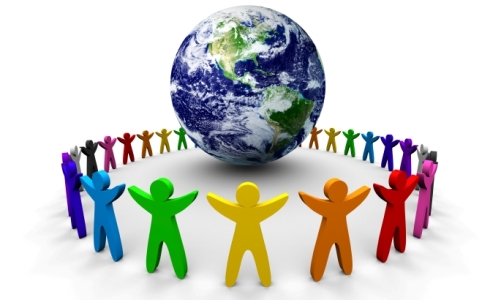 Автор:И.А. БорисенкоДружба никогда границ не знает,Нет преград для дружбы никаких.Дружба на земле объединяет Всех детей – и черных, и цветных.Актуальность темы занятия	Формирование толерантности у современных школьников все в большей мере начинает осознаваться педагогами и родителями как насущная проблема, требующая внимания и конкретных практических шагов.	Негативное влияние некоторых передач СМИ, переход страны к рыночным отношениям, глубокое расслоение общества, порождает в детях агрессивное поведение. Изменился и национальный состав городов. В нашем городе стали проживать, учиться люди многочисленных национальностей, которые ранее были менее многочисленны: таджики, азербайджанцы, чеченцы. 	В связи с этим подростки и молодежь оказываются под влиянием различного рода экстремистских организаций, религиозных и политических движений, пропагандирующих идеи насилия, расового и национального превосходства, непримиримости к людям иной веры. 	Не меньшую опасность представляет проникновение нетерпимости и дискриминация в систему межличностных отношений школьников. Поэтому вопрос толерантности актуален.Цели и задачи:учить детей общаться с разными людьмивоспитывать уверенность и самоуважениевоспитывать понимание ценности каждого человекаОборудование: 	Мультимедийная презентация, листы цветной бумаги для изготовления «ладошек», фигурка человека, карточки красного и черного цветов, лента, зажимы, карточки со словами – пояснениями (для словарной работы), карточки с надписями качеств характера, заготовки объявлений «Ищу друга» и надписей с качествами характера, клей-карандаш.Ход занятия:Организационный момент	Ребята, наше сегодняшнее занятие называется «Кому важен цвет кожи». А что скрыто под этим названием, мы постараемся разобрать на нашем занятии. Беседа «Окружающие меня люди»	Наступила весна, но до сих пор выпадает снег. Наверное, каждый из вас рассматривал снежинки на своих варежках, волосах, одежде. Замечали ли вы что-то в этих самых снежинках? Что же?	Не бывает одинаковых снежинок, листочков даже на одном дереве – они все разные, все отличаются друг от друга, каждый красив по – своему.	Посмотрите друг на друга. Есть ли среди вас хотя бы двое, похожих друг на друга? 	Поднимите руку те, кто сам для себя выбирал хоть одну часть своего тела: ухо или ресничку, глаз или рот…	Вывод: все дети (все люди) разные. В чем – то они похожи, но различия есть обязательно. В каждом есть что – то своё интересное, симпатичное.	Люди отличаются друг от друга не только внешне, но и обладают они разными качествами. - Скажите, а какие из качеств вам нравятся в людях?- Уважаете ли вы в других то качество, которое вам нравится в вас самих?- Уважаете ли вы хорошие качества, которых нет у вас, в других?- Все ли люди заслуживают уважения? Почему?- Как вы выражаете уважение к другим?- Почему люди иногда проявляют неуважение к другим?- Что означает, когда мы говорим, что все люди заслуживают уважения?	Все знают, что нужно жить дружно, но иногда трудно сдержаться, когда мы видим недостатки других. Иногда у нас возникает ощущение, что к ним придираются. Но всегда надо и самому видеть свои ошибки. Ведь замечания, как правило, бывают справедливыми. 	Как вы думаете – стала бы жизнь в нашей школе спокойнее и лучше, если бы люди проявляли больше уважения друг к другу? 	Какие же качества мы ценим в людях больше всего?Игровой блокИгра «Человек с планеты Земля»	У вас на столе лежат листы с изображением контура человека.Не важно, где живёт этот человек, сколько ему лет, какой он национальности. Он просто человек.	Подумайте и выберите, какие качества характера желательно иметь человеку, живущему на планете Земля.(Из предложенного списка качеств дети выбирают только положительные, наклеивают на фигурку человека)Добрый, сильный, преданный, весёлый, улыбчивый, чуткий, смелый, честный, внимательный, агрессивный, злой, нечестный, равнодушный, лживый, раздражительный(Поочерёдно дети из групп называют выбранные качества. Создаётся общий портрет человека с планеты Земля. Созданные фигурки прикрепляются на доску. Получился завершенный рисунок.)Информационный блок «Почему у людей разный цвет кожи?»	На планете Земля живут миллионы людей. Все они разные. Люди отличаются друг от друга не только по своим качествам и внешним признакам. Но и по цвету кожи.	Цвет кожи человека зависит в основном от того, где. В каком месте Земли жили его предки. Самые древние предки человека мало чем отличались друг от друга. Но когда они расселились по Земле, то попали в разные условия жизни. За сотни тысячелетий облик людей, живущих в разных местах земного шара, сильно изменился.	У потомков тех, кто жил в жарких районах Земли, постепенно появился тёмный или даже чёрный цвет кожи. Так организм человека приспособился защищаться от лучей солнца.	В умеренных и холодных районах, где солнечный свет слабее, выживали люди с более светлым оттенком кожи. 	У людей, населявших степи и полупустыни Азии, где дули сильные ветры и где постоянные бури вздымали массы пыли, появилась особая складка на верхнем веке, защищавшая глаза от ветра и пыли. 	В настоящее время люди свободно передвигаются по всему земному шару. И в любом климате проживают люди с разным цветом кожи.Вопросы для обсуждения:- У кого из вас есть друзья, внешне не похожие на вас?- Любят ли они так же, как и вы, играть, читать?	Совершенно верно, каким бы ни был человек, интересы у него такие же…Игровой блокИгра « Хорошо – плохо»	Я называю ситуацию (можно читать с карточек), а вы поднимаете красный кружок, если вам подходит первое выражение – черный, если второе - красный.Младший брат сломал твою игрушку:- ты его простишь- ты его ударишьТы поссорился со своей сестрой- ты попытаешься объясниться с ней- ты обижаешься и мстишьС тобой поступают жестоко-ты отвечаешь тем же- стремишься заручиться помощьюТы недоволен собой- ты говоришь, что людей без недостатков не бывает- ты всё сваливаешь на другихТебе не хочется идти на прогулку со своими близкими- ты устраиваешь истерику- ты идёшь с ними гулятьИгра «Склеенные ноги»	Участники стоят шеренгой и представляют, что левая нога каждого «склеена» с правой ногой соседа слева, а правая -  с левой ногой соседа справа (можно завязать ноги). Им нужно пройти от первоначальной линии до ругой заданной линии со «склеенными» ногами. Участники могут переговариваться друг с другом, объясняться жестами, договариваясь, как будут передвигаться. Если у какой-то пары ноги расцепились, то вся группа возвращается на исходную позицию (можно играть парами).Игра «Рукопожатие»	Все участники становятся в круг и берутся за руки. По часовой стрелке нужно передать рукопожатие. Ведущий передает первое рукопожатие, по возвращении последнего рукопожатия, ведущий поднимает руки. Упражнение повторяется несколько раз с ускорением.Словарная работаДОБРОТАСОСТРАДАНИЕ ВЕЛИКОДУШИЕПояснение:Доброта – отзывчивость, стремление делать добро.Сострадание – жалость, сочувствиеВеликодушие –готовность бескорыстно помогать.Чтение стихов «А каким быть легче – добрым или злым?»Быть легче добрым или злым?Наверно легче злым.Быть добрым – значит отдавать Свое тепло другим.Быть добрым – значит пониматьИ близких, и чужих,И радости порой не знатьЗаботясь о других.Конечно доброму труднейНо все же посмотри:Как много у него друзей,А злой всегда один.Игровой блокИгра «Ищу друга».(Детям предлагается составить объявление с заголовком «Ищу друга». 	В своем объявлении каждый ребенок должен указать как можно больше своих положительных качеств, интересов и увлечений, чтобы тем самым заинтересовать читающих объявление. Готовые работы вывешиваются на «Доску объявлений» (школьную доску). Затем поочередно дети выходят к доске и отмечают кружком на купонах те объявления, где их больше всего заинтересовала информация о будущем друге.) А какой по-вашему должен быть друг?Искренний – правдивый, чистосердечный, откровенный, выражающий подлинные качества.Заботливый – проявляющий заботу по отношению к кому- либо.Верный – надежный, преданный.Вежливый – соблюдающий правила поведения.Особенный – непохожий на других.Отзывчивый – быстро отзывающийся на чужие просьбы. Всегда готовый помочь.Правдивый – честный, говорящий правду.Решительный – твердый, уверенный, непреклонный.Сердечный – добрый, чуткий.Смелый – не боящийся опасности.Чуткий – внимательный к людям. Имеет ли значение цвет кожи или разрез глаз?Заключительное слово.	Если люди будут обладать такими качествами, как доброта, милосердие, отзывчивость, чуткость, сострадание, то на Земле исчезнут войны, ссоры. Люди не будут страдать и ненавидеть друг друга. Ради чего людям, живущим на одной планете, ненавидеть друг друга, воевать и ссориться? Все люди хотят быть счастливы, иметь детей, спокойно работать, весело отдыхать, иметь друзей. Надо очень любить и уважать людей такими, какие они есть. Любовь и уважение друг к другу сделает мир лучше и добрее. Тогда ты научишься понимать друзей, а они понимать тебя, а ты самого себя. А рядом будут друзья. Нужно уметь дружить и соблюдать законы дружбы.Рефлексия	Ребята, у всех нас много общего (голова, руки, ноги, глаза и т.д.). Но все же мы все разные, у каждого есть свои особенности. Не говоря о внутреннем мире. Мы должны уважать индивидуальность каждого человека, потому что все мы ЛЮДИ. У нас есть различия, но каждый из нас неповторим и нужен остальным. Мы все ценим друг друга и уважаем. 	Давайте возьмем цветную бумагу, приложим к ней ладонь и обведем. Посмотрите какие получились ладошки. Одинаковые? Да, у них есть общее: пять пальцев, но все же все они разные. Давайте прикрепим наши ладошки на НИТЬ ДРУЖБЫ.(На ленту прикрепляются все ладошки. Составляется картинка – земной шар, опоясанный человеческими ладошками.) Ты да я, да мы с тобой, ты да я, да мы с тобой,Нас не разлучит ничто и никогда.Даже если мы расстаемся, дружба все равно остается,Дружба остается с нами навсегда.	Надеюсь, что у вас будет много хороших друзей, а вокруг – много хороших людей. Надеюсь, сегодняшний разговор пойдет вам на пользу. Ссылка на источник:http://www.socrab.ru/content/vneklassnoe-meropriyatie-trening-tolerantnost-komu-vazhen-tsvet-kozhi